Objednací listč. 74/22/7 Předmět objednávky 	Množství	Předpokl. cena Kč 	Celkem (s DPH): 	69 000,00 Kč Popis objednávky:Objednáváme činnost koordinátora BOZP na stavbě: Oprava komunikace Zvolenská, Strakonice - dle cenové nabídky z 25.4.2022. Součástí je i vypracování plánu BOZP v rámci přípravy stavby. Předpokládaná doba trvání stavby: 5 měsíců. Dodavatel není plátce DPH.Termín dodání: 15. 11. 2022 Bankovní spojení: ČSOB, a.s., č.ú.: 182050112/0300	IČ: 00251810	DIČ: CZ00251810Upozornění:	Na faktuře uveďte číslo naší objednávky.	Kopii objednávky vraťte s fakturou.	Schválil:	Ing. Jana Narovcová	vedoucí odboru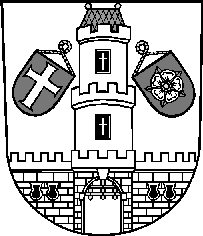 Město StrakoniceMěsto StrakoniceMěstský úřad StrakoniceOdbor majetkovýVelké náměstí 2386 01 StrakoniceVyřizuje:Ing. Oldřich ŠvehlaTelefon:383 700 322E-mail:oldrich.svehla@mu-st.czDatum: 27. 4. 2022Dodavatel:Bc. David OberreiterNa Hrázi 48386 01  StrakoniceIČ: 08403261 , DIČ: Oprava komunikace Zvolenská, Strakonice - činnost koordinátora BOZP169 000,00